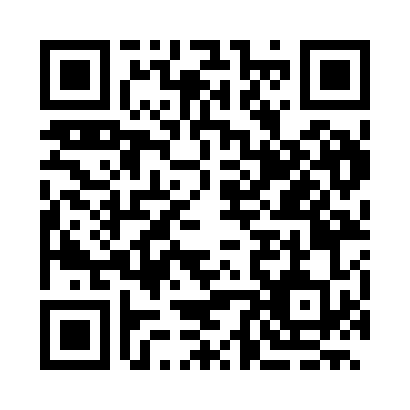 Prayer times for Kostur, BulgariaMon 1 Apr 2024 - Tue 30 Apr 2024High Latitude Method: Angle Based RulePrayer Calculation Method: Muslim World LeagueAsar Calculation Method: HanafiPrayer times provided by https://www.salahtimes.comDateDayFajrSunriseDhuhrAsrMaghribIsha1Mon5:216:571:195:487:419:112Tue5:196:551:185:497:429:133Wed5:176:541:185:507:439:144Thu5:156:521:185:507:449:155Fri5:136:501:175:517:459:176Sat5:116:491:175:527:469:187Sun5:096:471:175:537:479:198Mon5:076:451:175:537:499:219Tue5:056:441:165:547:509:2210Wed5:036:421:165:557:519:2411Thu5:016:401:165:567:529:2512Fri4:596:391:165:567:539:2713Sat4:576:371:155:577:549:2814Sun4:556:361:155:587:559:2915Mon4:536:341:155:587:569:3116Tue4:516:321:155:597:579:3217Wed4:496:311:146:007:589:3418Thu4:476:291:146:008:009:3519Fri4:456:281:146:018:019:3720Sat4:436:261:146:028:029:3821Sun4:416:251:146:028:039:4022Mon4:396:231:136:038:049:4123Tue4:386:221:136:048:059:4324Wed4:366:201:136:048:069:4525Thu4:346:191:136:058:079:4626Fri4:326:171:136:068:089:4827Sat4:306:161:126:068:109:4928Sun4:286:151:126:078:119:5129Mon4:266:131:126:088:129:5230Tue4:246:121:126:088:139:54